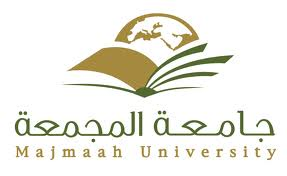 اسم الكلية :                                                                               اسم المنسق :                                                                                            رقم الجوال    :    أولا : واقع الشبكة التلفزيونية الحالية :ثانياً : احتياجات الكلية : ثالثاً :اقتراحات تطويرية :شاكرين لكم تعاونكم1 /                                                                       6 /2 /                                                                       7 /3 /                                                                       8 /4 /                                                                       9 /                                                                5 /                                                                      10 /1 /                                                                       6 /2 /                                                                       7 /3 /                                                                       8 /4 /                                                                       9 /                                                         5 /                                                                      10 /1 /                                                                       6 /                                                              2 /                                                                       7 /3 /                                                                       8 /4 /                                                                       9 /5 /                                                                      10 /                              